Aşağıda kutular içinde yazan bilgileri okuyarak bu bilgilerin “hangi padişaha” ait olduğunu altlarındaki numaralı boşluğa yazınız. 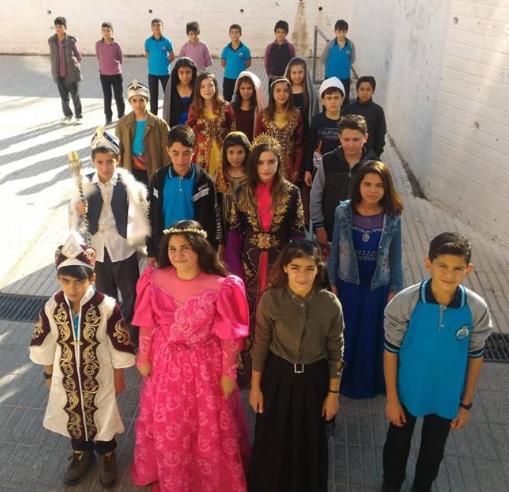 BEN HANGİ PADİŞAHIM TESTİ CEVAP ANAHTARISorularCevaplar1-II. Murat  ( 1421 – 1451 ) 2-Yıldırım Beyazıt / I. Beyazıt ( 1389 – 1402 )3-I. Murat Hüdevandigar ( 1362 – 1389 )4-Orhan Gazi ( 1324 – 1362 )